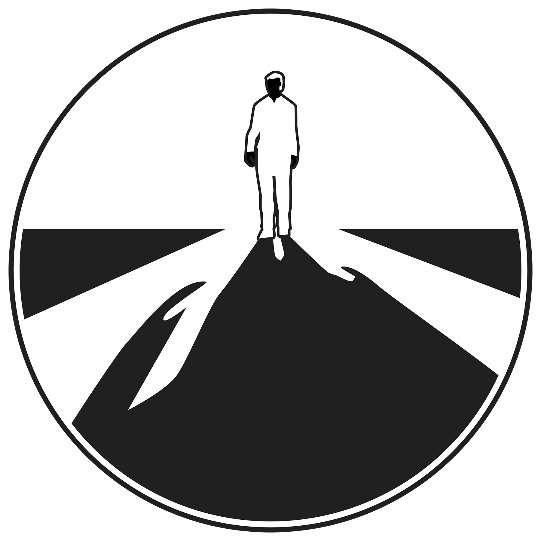 4th Sunday in Lent“For at one time you were darkness, but now you are light in the Lord. Walk as children of light (for the fruit of light is found in all that is good and right and true), and try to discern what is pleasing to the Lord.” Ephesians 5:8-10AS WE GATHERSome of the central people in the Gospel narratives we get to know by name; others we do not. Although the man born blind is a major person in John 9, we never learn what his name might be. We meet his parents and his neighbors and we meet the Pharisees to whom he tells the story of the miraculous restoration of his sight. Although we do not learn his name, Jesus said of the man born blind that the works of God were displayed in him. As the One brightening our lives with the light of salvation, Jesus brings a new vision to our lives—an eternal vision of life with God that never ends. God knows our names. He directs the cross currents of our daily lives. In His light we see light—and that is what matters!+ CONFESSION and ABSOLUTION +(LSB, Divine Service, Setting Four, pg. 203)+ SERVICE OF THE WORD +HYMN “Jesus, Priceless Treasure” (LSB 743, vs. 1-3)SALUTATION and COLLECT OF THE DAY (LSB, pg. 205)OLD TESTAMENT Isaiah 42:14-21 (bulletin insert)INTROIT (bulletin insert)EPISTLE Ephesians 5:8-14 (bulletin insert)HOLY GOSPEL John 9:1-41 (bulletin insert)NICENE CREED (LSB, pg. 206)HYMN “Arise and Shine in Splendor” (LSB 396)SERMON “Seeing Is”PRAYER OF THE CHURCHRETURNING OF OUR FIRST FRUITS+ SERVICE OF THE SACRAMENT +Divine Service and the Close Fellowship of Holy CommunionOur Lord speaks and we listen. His Word bestows what it says. Faith that is born from what is heard acknowledges the gifts received with eager thankfulness and praise. The gifts include the Holy Supper in which we receive His true body and blood to eat and drink. Those welcome to the table acknowledge the real presence of the body and blood of Christ, confess their own sinfulness, and in true faith wish to receive the forgiveness and strength promised through this Holy Sacrament, as instructed … and in unity of faith … with God’s people here in this congregation. It is our sincerest desire that you join in the intimacy of this fellowship. However, if you are not, yet, an instructed and confirmed member-in-good-standing of a congregation of the Lutheran Church-Missouri Synod, please visit with the pastor about such a fellowship before communing. If you wish to come forward for a blessing, you are welcome to join us at the rail to receive such. Please cross your arms in front of you to indicate that desire.COMMUNION LITURGY (LSB, pg. 208-210) DISTRIBUTION “Beautiful Savior” (LSB 537)“I Want to Walk as a Child of the Light” (LSB 411)NUNC DIMITTIS “Song of Simeon” (LSB, pg. 211)POST-COMMUNION COLLECT (LSB, pg. 212)BENEDICAMUS and BENEDICTION (LSB, pg. 212)HYMN “Jesus, Priceless Treasure” (LSB 743, vs. 4-6)FAITH LUTHERAN CHURCH,Rev. Curt Hoover, Rev. Alebachew Teshome,Rev. Craig Fiebiger, Rev. Doug DeWitt2640 Buckner Road, Thompson’s Station, TN  37179, (615) 791-1880www.faithlutheran-tn.org                     All are welcome …                               … Christ is honored.